TOPIC 14:  Europe & North America:  1945-PresentOverview	The Cold War divided Europe into two hostile camps – the western democracies allied with the United States and the communist states allied with the Soviet Union.  Western European economies rebounded after World War II but have sometimes been slowed by such factors as the oil crisis and the growth of Japanese industry.  In the 1990s, the end of the Cold War and increased economic unity promised a new era of peaceful cooperation. 	West Germany experienced an economic miracle, while East Germany struggled under communist rule.  When Soviet support was removed, the communist rulers in East Germany fell from power, and in 1990, Germany was reunited.	After World War II, the U.S. assumed the role of protecting the free world and stopping the spread of communism.  As the economy prospered, the government pursued bold new programs to help the poor and disadvantaged.  	Stalin’s successors eased some of the most repressive policies but continued to support communist dictatorship and military intervention in other nations.  The Soviet economy enjoyed some success in industries connected to the military or to space exploration.  However, severe problems existed in such areas as agriculture and the production of consumer goods.  Gorbachev’s revolutionary policies quickened the collapse of the Soviet Union and the birth of many new nations.	After World War II, the Soviet military occupied much of Eastern Europe.  Backed by the Russians, the local Communist parties took over, silencing critics and censoring the press.  Economic hardships touched off rebellions in these nations and by late 1989 a “democracy movement” had taken place.  Strong nationalism among groups in some countries resulted in civil wars after the downfall of communism.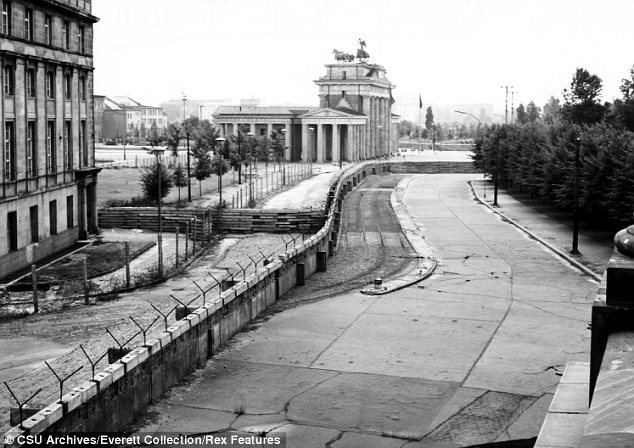 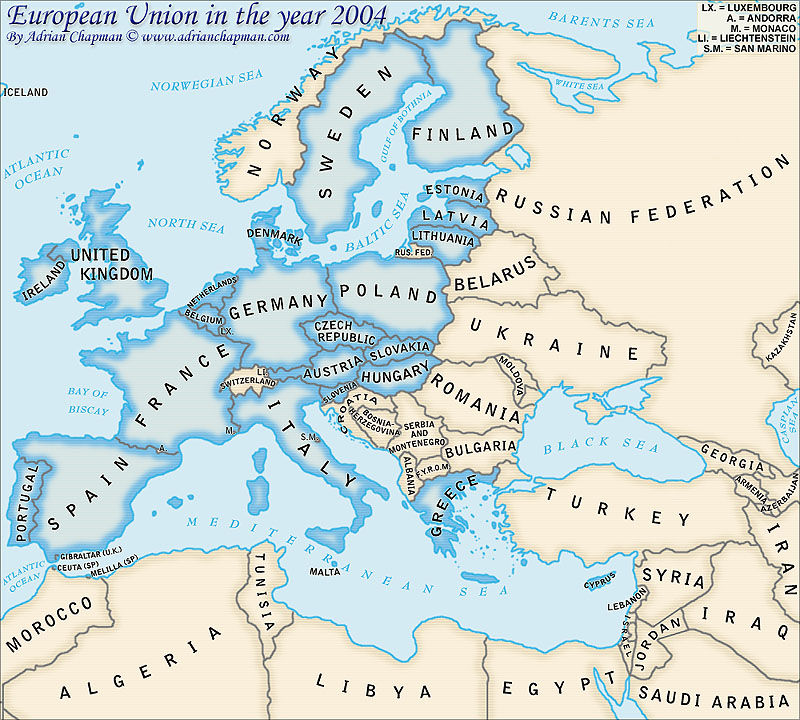 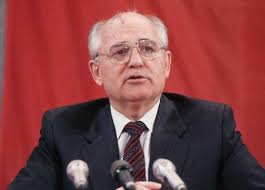 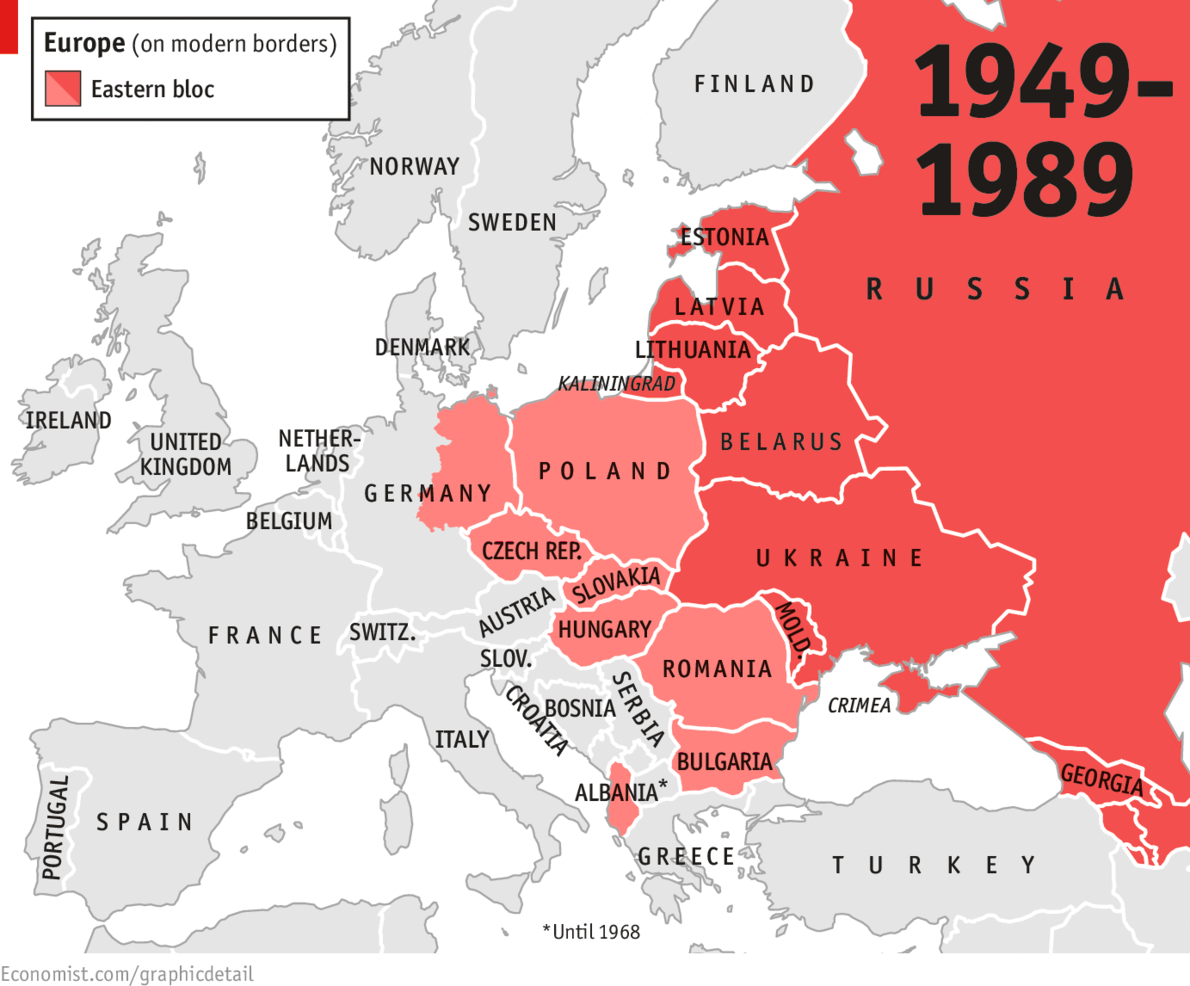 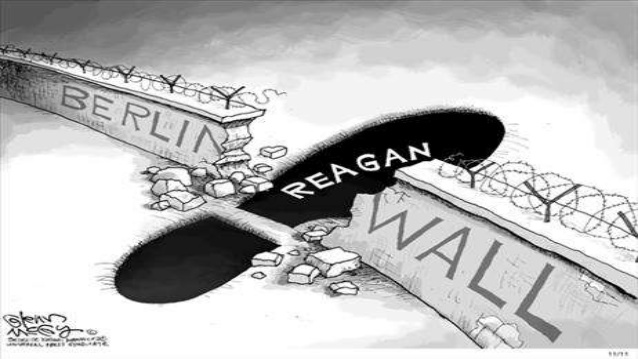 Important Terms- détente                                                           - welfare state                                             - recession- service industry                                             - euro                                                            - Berlin Wall- NATO                                                               - European Union (EU)                               - coalition- deficit                                                              - surplus                                                        - segregation- war crime                                                       - Quebec                                                        - dissident- glasnost                                                          - perestroika                                                 - default- Afghan War of 1979                                    - ethnic cleansing                                          Important People- Pope John Paul II                                          - John F. Kennedy                                          - Lyndon B. Johnson- Richard Nixon                                                - Ronald Reagan                                             - Nikita Khrushchev- Mikhail Gorbachev                                       - Boris Yeltsin                                                  - Vladimir Putin- Lech Walesa                                                  - Slobodan Milosevic                                          Essential Questions1- What were two effects of the end of the Cold War on Europe?__________________________________________________________________________________________________________________________________________________________________________2- How did the European Union benefit the economies of its member nations?_______________________________________________________________________________________________________________________________________________________________________________________________________________________________________________________________3- What goals has the United States tried to achieve as a global superpower?__________________________________________________________________________________________________________________________________________________________________________4- What were the effects of each of the following Soviet policies:  (a) command economy, (b) rivalry with the United States?__________________________________________________________________________________________________________________________________________________________________________5- How did Gorbachev’s reforms contribute to the collapse of the Soviet Union?__________________________________________________________________________________________________________________________________________________________________________6- What problems have afflicted Russia and the other new republics since the breakup of the Soviet Union?__________________________________________________________________________________________________________________________________________________________________________7- Why were some Eastern Europeans unhappy with the changes that came after the fall of communism?__________________________________________________________________________________________________________________________________________________________________________8- Why did civil war break out in Yugoslavia?  What role did genocide or ethnic cleansing play?__________________________________________________________________________________________________________________________________________________________________________